ANEXO II. FORMULARIO DE SOLICITUD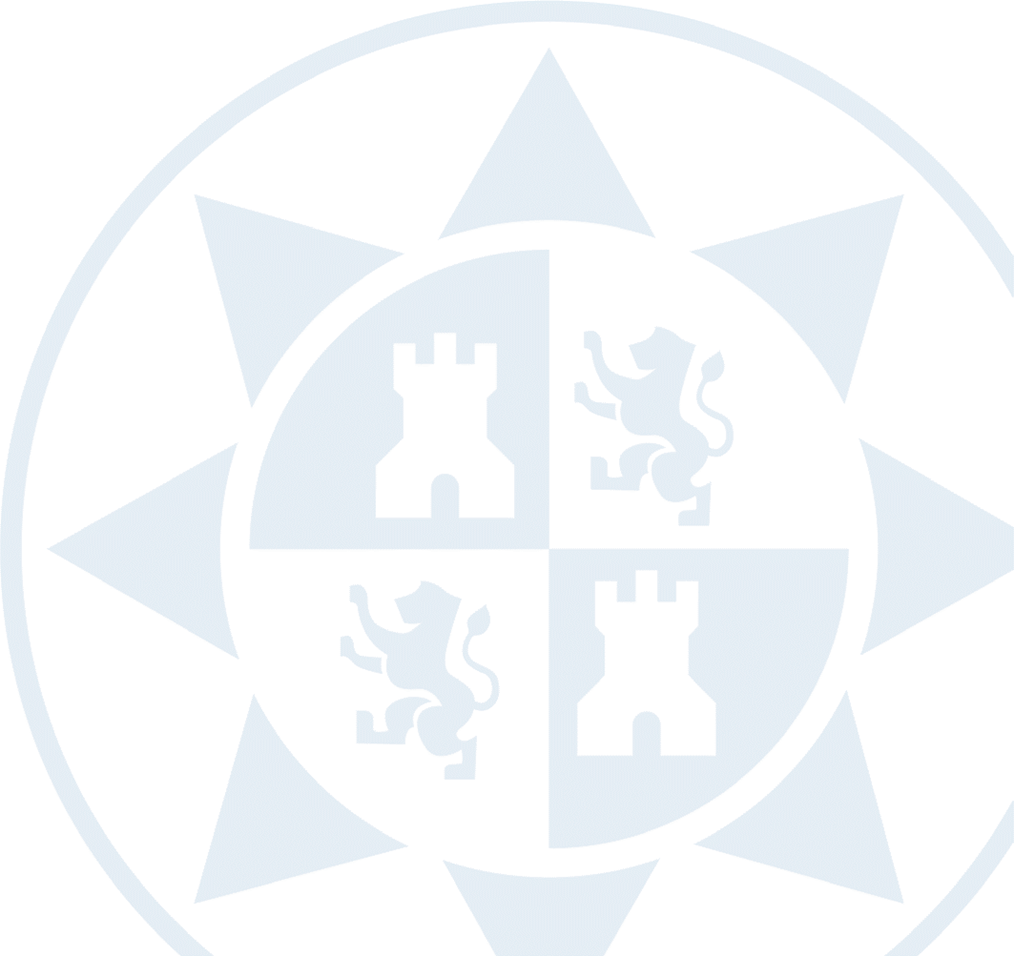 PROTECCIÓN DE DATOS DE CARÁCTER PERSONAL: De conformidad con lo que dispone la legislación vigente en materia de protección de datos personales aplicable a la Universidad Politécnica de Cartagena (en adelante UPCT) y publicada en el buscador de normativa UPCTlex (https://lex.upct.es/) dentro del área temática Protección de datos, se le informa de que el tratamiento de sus datos personales aportados en esta solicitud, así como aquellos contenidos en la documentación que en su caso se acompañe, es realizado por la UPCT, con CIF Q8050013E y con domicilio fiscal en la Plaza del Cronista Isidoro Valverde s/n - Edificio Rectorado - 30202 Cartagena, con la finalidad de gestionar la participación en los procesos selectivos de personal para la Universidad.Puede ejercitar los derechos generales de acceso, rectificación, cancelación, oposición, limitación y portabilidad mediante comunicación escrita y adjuntando fotocopia del DNI, dirigida al Registro General en la misma dirección del domicilio fiscal de la UPCT o bien a través del Registro electrónico accesible en la Sede Electrónica de la UPCT, https://sede.upct.es/, mediante el trámite “Expone, solicita” dirigido al Delegado de Protección de datos.Puede consultar la información adicional y detallada sobre Protección de datos, sus derechos y la Política de Privacidad de la UPCT en el enlace https://privacidad.upct.es donde también podrá consultar información ampliada sobre este tratamiento bajo la denominación Selección de personal. Para la realización de cualquier consulta sobre el tratamiento de datos personales realizado por la UPCT, además del Registro electrónico, ya mencionado, puede enviar un correo electrónico a la dirección dpd@upct.es.DATOS PERSONALES DE LA PERSONA CANDIDATADATOS PERSONALES DE LA PERSONA CANDIDATAApellidos, Nombre:D.N.I./NIE/Pasaporte:Fecha de nacimiento: Nacionalidad: Dirección de correo electrónico:Teléfono: DATOS ACADÉMICOS DE LA PERSONA CANDIDATADATOS ACADÉMICOS DE LA PERSONA CANDIDATATitulación académica exigida para la plaza a la que concursaC. PLAZAS A LA QUE CONCURSA (añada tantas filas como sea necesario por orden de prioridad)C. PLAZAS A LA QUE CONCURSA (añada tantas filas como sea necesario por orden de prioridad)CódigoInvestigador/a PrincipalD. DOCUMENTACIÓN QUE SE APORTAD. DOCUMENTACIÓN QUE SE APORTACopia de la titulación académica requerida, en caso de no haberla obtenido en la UPCT, o haberlo obtenido en la UPCT y oponerme a que la UPCT recabe información sobre la misma.Curriculum vitae ciego.Fichero con la documentación acreditativa de los méritos alegados en el currículo.DECLARO:Que son ciertos todos y cada uno de los datos consignados en la presente solicitud.Que reúno las condiciones exigidas en la convocatoria.SOLICITO: Ser admitido y participar en la convocatoria a la que se refiere la presente instancia. En                            , a         de           de 2023Firma